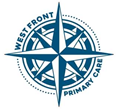 Authorization for Use and Disclosure of Protected Health InformationI,_____________________________________  Date of birth: _________________, authorize the disclosure of my protected health information. I understand that this authorization is voluntary and made to confirm my direction.I hereby authorize:	Name/Organization:______________________________________________________Address:___________________________________City:__________________________State:_______Zip:____________To disclose my protected health information as indicated below to:Name/Organization:______________________________________________________Address:___________________________________City:__________________________State:_______Zip:____________Information to be released:(Please initial)_______ All health care information in my health record._______ Health care information relating to the following treatment or condition: _____________________________ Health care information in my health record for the date(s): __________________________________________ The following specific report/results: _________________________________________________________Optional: I request the medical records in the following electronic format.__________________ ie. Emailed through the patient portal, on a disc, on a flash drive (additional cost will apply for a flash drive provided by us)Purpose of disclosure:___ Changing Physicians  ___ Disability Determination  ____ Personal Use (typically a charge)Other (Specify)______________________ACKNOWLEDGEMENT OF UNDERSTANDING:Initial each line____I understand the expiration date of this authorization is 90 days from the date signed                                        unless otherwise stated here_______________________________________.____I understand that I may revoke this authorization at any time by notifying the providing organization in writing and it will be effective on the date notified except to the extent action has already been taken in reliance upon it.____I understand that information used or disclosed pursuant to this authorization may be subject to re-disclosure by the recipient and no longer be protected by Federal privacy regulations.____I understand that I may be required to pay the cost of preparing and sending copies except for uses and disclosures for the purpose of treatment, payment, and operations. The fee will not exceed current state limits.____________________________________________	____________________________________________Authorizing Signature		Date		Print Name and Relationship to patientI specifically authorize the release of information relating to:(Please Initial)_____Substance Abuse (including alcohol and prescription medication)_____Mental Health or behavioral health_____HIV related information (AIDS related testing)  Signature of Patient/Representative:______________________________           Date:______________